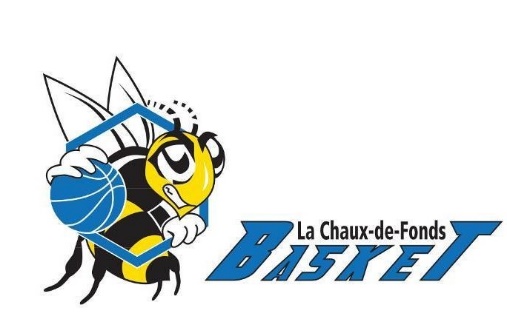 Fiche d’adhésion (nouveau joueur senior)Je demande mon adhésion au club La Chaux-de-Fonds basket pour la saison 22-23.Merci d’écrire lisiblement !!!Joueur/joueuse	Nom : ___________________	Prénom : _________________Date de naissance (JJ/MM/AAAA) : ________/__________/___________Adresse	Rue : __________________________________________________NPA Localité : _____________________________________________________ Je demande la licence avec matchs (voir prix en annexe).    Téléphone mobile : ……………………………………. Téléphone fixe : ………………………………………..Adresse mail : ……………………………….....@........................................Lieu et date : _______________________________________________Signature du joueur/de la joueuse :____________________________________Infos complémentaires : ____________________________________________________________________________________________________________________________________________________________Nous vous prions de remettre ce document en main propre dès que possible à votre entraîneur afin que nous puissions rapidement commander votre licence.Site internetDurant la saison, vous serez peut-être pris en photo lors des différentes manifestations du club La Chaux-de-Fonds basket. Une autorisation pour la protection des données est demandée pour la diffusion éventuelle de photos sur le site internet du club et via divers médias. J’autorise la diffusion de mon image :     oui	  nonSignature : _________________________________AssurancesConcernant les assurances, le club n’assure pas les joueurs. Nous vous demandons par votre signature de certifier que vous êtes bien assurés contre les accidents et en matière de responsabilité civile. De par ma signature, je certifie que je suis assuré(e) contre les accidents et en matière de responsabilité civile.Nom et prénom du joueur/ de la joueuse : ________________________
Date et signature : ____________________________________________